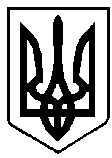         ВАРАСЬКА МІСЬКА РАДА              Восьме скликання(чотирнадцята сесія)Р І Ш Е Н Н Я17 листопада 2021 року           		        		    № 1020Про внесення змін до положенняпро   Вараський   міський   центр  соціальних  служб   Відповідно до пункту 7.7 Положення про департамент соціального захисту та гідності виконавчого комітету Вараської міської ради, затвердженого рішенням Вараської міської ради від 14.04.2021 № 309 «Про створення юридичної особи - Департамент соціального захисту та гідності  виконавчого комітету Вараської міської ради», Вараська міська рада В И Р І Ш И Л А:1. Внести зміни до  Положення про Вараський міський центр соціальних служб та викласти пункт 1 в наступній редакції:  «1.  Вараський міський центр соціальних служб (далі - центр) є закладом, що проводить соціальну роботу з сім’ями, дітьми та молоддю, які належать до вразливих груп населення та/або перебувають у складних життєвих обставинах, і надає їм соціальні послуги.          Повна назва юридичної особи українською мовою:  Вараський міський центр соціальних служб.Скорочена назва юридичної особи українською мовою: ВМЦСС.Місцезнаходження юридичної особи: 34403, Рівненська область, Вараський район, м. Вараш, мкр-н Будівельників, 3, кімнати 245-251 2. Затвердити Положення про Вараський міський центр соціальних служб  в новій редакції (додається).3. Визнати таким, що втратив чинність, пункт 2 рішення Вараської міської ради від 06.10.2020 № 1852 «Про перейменування Вараського міського центру соціальних служб для сім’ї, дітей та молоді та затвердження Положення про Вараський міський центр соціальних служб».4.  Призупинити дію абзацу 2 пункту 2, абзацу 19 пункту 13, абзацу 2 пункту 14 Положення до дати включення департаментом соціального захисту та гідності виконавчого комітету Вараської міської ради Вараського міського центру соціальних служб в мережу розпорядників та одержувачів коштів місцевого бюджету, відповідно до Порядку казначейського обслуговування місцевих бюджетів.      5. Контроль за виконанням рішення покласти на заступника міського голови з питань діяльності виконавчих органів ради згідно розподілу функціональних обов’язків, постійну комісію Вараської міської ради з питань соціального захисту та охорони здоров’я. Міський голова								Олександр МЕНЗУЛ	   Додаток         до рішення Вараської міської ради                                                                                  17 листопада 2021 року № 1020ПОЛОЖЕННЯ  про Вараський міський центр соціальних служб 1.  Вараський міський центр соціальних служб (далі - центр) є закладом, що проводить соціальну роботу з сім’ями, дітьми та молоддю, які належать до вразливих груп населення та/або перебувають у складних життєвих обставинах, і надає їм соціальні послуги.          Повна назва юридичної особи українською мовою:  Вараський міський центр соціальних служб.Скорочена назва юридичної особи українською мовою: ВМЦСС.           Місцезнаходження центру: 34403, Рівненська область, Вараський район, м. Вараш, мкр-н Будівельників, 3, кімнати 245-2512. Центр утворюється, реорганізується та ліквідується Вараською міською радою у порядку, передбаченому законодавством, з урахуванням потреб міської територіальної громади. Діяльність центру координує департамент соціального захисту та гідності виконавчого комітету Вараської міської ради в межах наданих повноважень.  Діяльність центру повинна відповідати критеріям діяльності надавачів соціальних послуг.	3. Методичний та інформаційний супровід діяльності центру забезпечує Рівненський обласний центр соціальних служб.4. Центр у своїй діяльності керується Конституцією та законами України, актами Президента України і Кабінету Міністрів України, наказами Мінсоцполітики, Держсоцслужби, іншими нормативно-правовими актами у сфері соціальної роботи та надання соціальних послуг, рішеннями Вараської міської ради, розпорядженнями міського голови, наказами департаменту соціального захисту та гідності виконавчого комітету Вараської міської ради, а також цим Положенням.5. Центр провадить діяльність за принципами гуманізму, забезпечення рівних прав та можливостей жінок і чоловіків, поваги до честі та гідності, толерантності, законності, соціальної справедливості, доступності та відкритості, неупередженості та безпечності, добровільності, індивідуального підходу, комплексності, конфіденційності, максимальної ефективності та прозорості використання надавачами соціальних послуг бюджетних та інших коштів, забезпечення високого рівня якості соціальних послуг. Основними завданнями центру є:проведення соціально-профілактичної роботи, спрямованої на запобігання потраплянню у складні життєві обставини осіб та сімей з дітьми;надання особам і сім’ям з дітьми комплексу соціальних послуг відповідно до їх потреб згідно з переліком, затвердженим центральним органом виконавчої влади, який забезпечує формування та реалізацію державної політики у сфері сім’ї та дітей, з метою подолання складних життєвих обставин та мінімізації негативних наслідків таких обставин;організація роботи підліткових клубів за місцем проживання.7. Для реалізації своїх повноважень центр утворює стаціонарні служби (відділення) та денні служби (відділення), що виконують окремі функції, зокрема:службу (відділення) соціальної роботи у громаді;мобільну бригаду соціально-психологічної допомоги особам, які постраждали від домашнього насильства та/або насильства за ознакою статі;притулок для осіб, які постраждали від домашнього насильства та/або насильства за ознакою статі.Відповідно до потреб громади у соціальних послугах у центрі можуть утворюватися:стаціонарні служби (відділення), що:виконують роботу із запобігання відмовам від новонароджених дітей;здійснюють соціально-психологічну реабілітацію дітей та соціальну адаптацію осіб із числа дітей-сиріт і дітей, позбавлених батьківського піклування;надають тимчасовий притулок сім’ям з дітьми;денні служби (відділення), що забезпечують:соціально-психологічну підтримку внутрішньо переміщених осіб, учасників антитерористичної операції, осіб, які брали участь у здійсненні заходів із забезпечення національної безпеки і оборони, відсічі і стримування збройної агресії Російської Федерації у Донецькій та Луганській областях і членів їх сімей;соціальний супровід сімей, які перебувають у складних життєвих обставинах;соціальний супровід прийомних сімей, дитячих будинків сімейного типу, сімей опікунів, піклувальників та усиновлювачів;соціальний патронаж дітей і молодих людей, які перебувають у конфлікті із законом;денний догляд за дітьми з інвалідністю, а також дітьми, яким не встановлено інвалідність, із тяжкими захворюваннями, розладами, травмами, станами, що дають право на надання їм відповідно до законодавства соціальних послуг;спеціалізовані служби підтримки осіб, які постраждали від домашнього насильства та насильства за ознакою статі, зокрема денний центр соціально-психологічної допомоги, службу первинного соціально-психологічного консультування;мобільну бригаду екстреного реагування.Центр може утворювати інші структурні підрозділи (служби), діяльність яких спрямовується на проведення соціальної роботи з сім’ями, дітьми та молоддю і надання їм соціальних послуг, з урахуванням потреб, визначених у  міській територіальній громаді.8.Центр відповідно до визначених для нього завдань:здійснює заходи щодо:запобігання потраплянню у складні життєві обставини осіб та сімей, упровадження новітніх соціальних технологій, спрямованих на недопущення, мінімізацію чи подолання складних життєвих обставин;виявлення отримувачів соціальних послуг та ведення їх обліку;соціальної та психологічної адаптації дітей-сиріт та дітей, позбавлених батьківського піклування, осіб з їх числа з метою підготовки до самостійного життя, організації наставництва;надання особам, які постраждали від домашнього насильства, та особам, які постраждали від насильства за ознакою статі, вичерпної інформації про їх права та можливість отримання допомоги;проводить оцінювання потреб осіб/сімей, які належать до вразливих груп населення та/або перебувають у складних життєвих обставинах, у соціальних послугах, визначає методи соціальної роботи, забезпечує психологічну підтримку;надає соціальні послуги відповідно до державних стандартів соціальних послуг, зокрема: соціального супроводу;консультування;інформування;соціальної профілактики;соціальної інтеграції та реінтеграцї;соціальної адаптації;соціального супроводу сімей, в яких виховуються діти-сироти та діти, позбавлені батьківського піклування;кризового та екстреного втручання;представництва інтересів;посередництва (медіації);інші соціальні послуги відповідно до визначених потреб;забезпечує соціальне супроводження прийомних сімей і дитячих будинків сімейного типу;забезпечує соціальний патронаж осіб, які відбули покарання у вигляді обмеження або позбавлення волі на певний строк, а також звільнених від подальшого відбування зазначених видів покарань на підставах, передбачених законом;6) складає план реабілітації особи, яка постраждала від торгівлі людьми;7) вносить відомості до Реєстру надавачів та отримувачів соціальних послуг;8) проводить моніторинг та оцінювання якості наданих ним соціальних послуг;9) створює умови для навчання та підвищення кваліфікації фахівців, які надають соціальні послуги;10) взаємодіє з іншими суб’єктами системи надання соціальних послуг, а також з органами, установами, закладами, фізичними особами - підприємцями, які у відповідній адміністративно-територіальній одиниці в межах своєї компетенції надають допомогу вразливим групам населення та особам/сім’ям, які перебувають у складних життєвих обставинах, та/або забезпечують їх захист;11) інформує жителів адміністративно-територіальної одиниці та кожного отримувача соціальних послуг у формі, доступній для сприйняття особами з будь-яким видом порушення здоров’я, про перелік соціальних послуг, які він надає, обсяг і зміст таких послуг, умови та порядок їх отримання;12) інформує жителів адміністративно-територіальної одиниці про сімейні форми виховання та проводить попередній відбір кандидатів у прийомні батьки, батьки-вихователі, патронатні вихователі;13) бере участь у визначенні потреб населення адміністративно-територіальної одиниці у соціальних послугах, а також у розробленні та виконанні програм надання соціальних послуг, розроблених за результатами визначення потреб населення адміністративно-територіальної одиниці у соціальних послугах;14) готує статистичні та інформаційно-аналітичні матеріали стосовно наданих соціальних послуг і проведеної соціальної роботи, які подає засновнику;15) забезпечує захист персональних даних осіб, сімей, які перебувають у складних життєвих обставинах, інших вразливих категорій осіб, яким центром надаватимуться соціальні послуги, а також осіб, що повідомили про перебування осіб/сімей у складних життєвих обставинах, відповідно до Закону України “Про захист персональних даних”;16) створює умови для творчого, інтелектуального, духовного і фізичного розвитку вихованців підліткових клубів за місцем проживання;17) організовує дозвілля дітей та молоді з метою профілактики негативних тенденцій та вчинення правопорушень;18) проводить конкурси та виставки творчих робіт, туристичні походи, змагання, тематичні програми тощо.  9. Центр має право:самостійно визначати форми та методи роботи;подавати до органів державної влади та органів місцевого самоврядування запити на інформацію, необхідну для організації надання соціальних послуг, та отримувати таку інформацію;залучати на договірній основі підприємства, установи, організації та волонтерів до надання соціальних послуг;залучати грошові кошти та інші ресурси (людські, матеріальні, інформаційні тощо), необхідні для надання соціальних послуг.10. Підставою для надання центром соціальних послуг є:направлення особи/сім’ї для отримання соціальних послуг, видане відповідно до рішення структурного підрозділу з питань соціального захисту населення виконавчого комітету Вараської міської ради про надання послуг центром;результати оцінювання потреб особи/сім’ї у соціальних послугах.11. Прийняття рішення про надання соціальних послуг центром, визначення їх обсягу, строку, умов надання та припинення, призначення фахівця, відповідального за ведення випадку особи/сім’ї, проводиться в порядку, передбаченому законодавством.12. Центр очолює директор, якого призначає на посаду та звільняє з посади в установленому законодавством порядку Вараська міська рада.13. Директор центру:організовує роботу центру, персонально відповідає за виконання центром визначених для нього завдань;здійснює контроль за повнотою та якістю надання соціальних послуг особам, які перебувають у складних життєвих обставинах, відповідно до державних стандартів і нормативів;забезпечує своєчасне подання звітів про роботу центру до органу, яким утворено центр;затверджує положення про структурні підрозділи (служби) центру;затверджує штатний розпис підліткових клубів за місцем проживання;затверджує штатний розпис денного центру соціально-психологічної допомоги особам, які постраждали від домашнього насильства та/або насильства за ознакою статі; затверджує посадові інструкції працівників центру;призначає в установленому порядку на посаду та звільняє з посади працівників центру;затверджує правила внутрішнього розпорядку центру та контролює їх виконання;видає відповідно до компетенції накази та розпорядження, організовує та контролює їх виконання;укладає договори, діє від імені центру і представляє його інтереси;розпоряджається коштами центру в межах затвердженого кошторису;забезпечує фінансово-господарську діяльність центру, створення та розвиток матеріально-технічної бази для проведення комплексу заходів/ надання соціальних послуг особам, які перебувають у складних життєвих обставинах;забезпечує проведення атестації працівників центру в порядку, визначеному законодавством, та сприяє підвищенню їх кваліфікації;вживає заходів до поліпшення умов праці, дотримання правил охорони праці, внутрішнього трудового розпорядку, санітарної та пожежної безпеки;виконує інші повноваження, передбачені законодавством.	Преміювання директора центру, надання йому матеріальної допомоги    і    встановлення надбавок та доплат до посадового окладу здійснюється згідно з   чинним законодавством у межах затверджених видатків на оплату праці.  	  Рішення про зазначені виплати приймаються директором департаменту соціального захисту та гідності виконавчого комітету Вараської міської ради.14. Положення центру затверджуються Вараською міською радою.         Кошторис та штатний розпис центру в межах визначеної Вараською міською радою граничної чисельності та фонду оплати праці працівників затверджується директором департаменту соціального захисту та гідності Вараської міської ради.15. Центр утримується за рахунок коштів, передбачених у місцевому бюджеті, а також інших джерел, не заборонених законодавством.16. Соціальні послуги надаються центром за рахунок бюджетних коштів із встановленням диференційованої плати залежно від доходу отримувача соціальних послуг або за рахунок отримувача соціальних послуг / третіх осіб.Розмір плати за соціальні послуги визначається центром в установленому законодавством порядку і затверджується його директором.Кошти, що надходять від надання платних соціальних послуг, використовуються в установленому законодавством порядку.17. Умови оплати праці, тривалість робочого часу та відпусток працівників центру встановлюються відповідно до законодавства.18. Центр забезпечує для працівників, які надають соціальні послуги:створення належних умов для професійної діяльності, у тому числі шляхом підвищення кваліфікації, супервізії;проведення профілактичного медичного огляду;захист професійної честі, гідності та ділової репутації, зокрема в судовому порядку;надання спеціального одягу, взуття, інвентарю, велосипедів, проїзних квитків або виплату грошової компенсації за їх придбання відповідно до норм, затверджених засновником;створення безпечних умов праці.19. Ведення діловодства, бухгалтерського обліку та статистичної звітності проводиться відповідно до законодавства.20. Моніторинг та оцінювання якості соціальних послуг проводиться відповідно до законодавства.21. Центр володіє та користується майном, яке передано йому на праві оперативного управління Вараською міською радою, юридичними та фізичними особами, а також майном, придбаним за рахунок коштів місцевих бюджетів та інших джерел, не заборонених законодавством.Центр має право на придбання та оренду обладнання, необхідного для забезпечення його функціонування.22. Для осіб з інвалідністю та інших маломобільних груп населення центром в установленому порядку забезпечуються належні умови для вільного доступу до будівель закладу та приміщень обслуговування, безперешкодного переміщення прилеглою до закладу територією та всередині будівель, своєчасного отримання інформації, яка допомагає орієнтуватися у просторі, відповідно до вимог, установлених ДБН В.2.240:2018 “Будинки і споруди. Інклюзивність будівель і споруд. Основні положення” та ДБН В.2.2-9:2018 “Громадські будинки та споруди. Основні положення”, згідно з якими:на відкритих індивідуальних автостоянках біля закладу потрібно виділяти не менше ніж 10 відсотків місць, але не менше одного місця для безоплатного паркування транспортних засобів, якими керують водії з інвалідністю або водії, які перевозять осіб з інвалідністю, які повинні бути позначені дорожніми знаками та горизонтальною розміткою відповідно до Правил дорожнього руху з піктограмами міжнародного символу доступності;покриття пішохідних доріжок, тротуарів і пандусів повинне бути рівним, застосування насипних або крупноструктурних матеріалів, що перешкоджають пересуванню на кріслах колісних або з милицями, не допускається;безперешкодний доступ з ґанку до приміщень першого поверху та ліфтового холу будівлі забезпечується облаштуванням пандуса - суцільної похилої площини, яка з’єднує дві різновисокі горизонтальні поверхні та облаштовується для переміщення колісних засобів і людей з однієї поверхні на іншу;нахил пандусів на шляхах руху і біля входу до будівлі повинен становити не більше ніж 8 відсотків (1:12), уздовж обох боків усіх сходів і пандусів необхідно встановлювати огорожу з поручнями, поручні пандусів потрібно розташовувати на висоті 0,7 і 0,9 метра, завершальні частини поручнів повинні бути продовжені по горизонталі на 0,3 метра вгорі та внизу;у разі неможливості облаштування пандуса потрібно застосовувати розумне пристосування у вигляді підіймального пристрою згідно з вимогами ДСТУ EN 81-70, ДСТУ ISO 9386-1, ДСТУ ISO 9386-2;усі приміщення повинні бути доступними для осіб з інвалідністю та інших маломобільних груп населення; у будівлях на два і більше поверхів, крім сходів, необхідно передбачати пандуси, ліфти згідно з вимогами ДСТУ EN 81-70, підіймальні платформи, вертикальні підйомники згідно з вимогами ДСТУ ISO 9386-1, ДСТУ ISO 9386-2 або інші пристрої для переміщення;дверні отвори у приміщенні повинні бути без порогів і перепадів висот підлоги, ширина дверних і відкритих отворів у стіні, а також виходів із приміщення на сходову клітину повинна становити не менше ніж 0,9 метра;санітарно-гігієнічні приміщення повинні бути розраховані на осіб з інвалідністю та інші маломобільні групи населення (осіб, які переміщуються у кріслах колісних, батьків з малими дітьми та інших);у туалетах загального користування (окремо для чоловіків і жінок) потрібно передбачити універсальну кабіну з можливістю заїзду до неї та переміщення в ній осіб у кріслах колісних;шляхи руху до будівель закладу та його територія повинні відповідати умовам безперешкодного пересування для осіб з інвалідністю та інших маломобільних груп населення, а також обладнані засобами орієнтування та інформаційної підтримки;будівлі та приміщення, вхідні вузли і шляхи руху повинні бути оснащені засобами орієнтування та інформування для осіб з порушеннями зору (зокрема, тактильні та візуальні елементи доступності, позначення кольором сходинок, порогів, елементів обладнання, прозорих елементів конструкцій, інших об’єктів) та для осіб з порушеннями слуху (зокрема інформаційні термінали, екрани, табло з написами у вигляді рухомого рядка, пристрої для забезпечення текстового або відеозв’язку, перекладу жестовою мовою, оснащення спеціальними персональними приладами підсилення звуку), у тому числі з урахуванням положень ДСТУН Б В.2.231:2011 “Настанова з облаштування будинків і споруд цивільного призначення елементами доступності для осіб з вадами зору та слуху” та ДСТУ Б ISO 21542:2013 “Будинки і споруди. Доступність і зручність використання побудованого життєвого середовища”.Якщо діючі об’єкти неможливо повністю пристосувати для потреб осіб з інвалідністю, забезпечується їх розумне пристосування відповідно до частини другої статті 27 Закону України “Про основи соціальної захищеності осіб з інвалідністю в Україні” за погодженням із громадськими об’єднаннями осіб з інвалідністю.23. Центр є юридичною особою, має самостійний баланс, рахунки в органах Казначейства, печатку із своїм найменуванням, штампи та бланки.Секретар міської ради                                                       Геннадій ДЕРЕВ’ЯНЧУК  